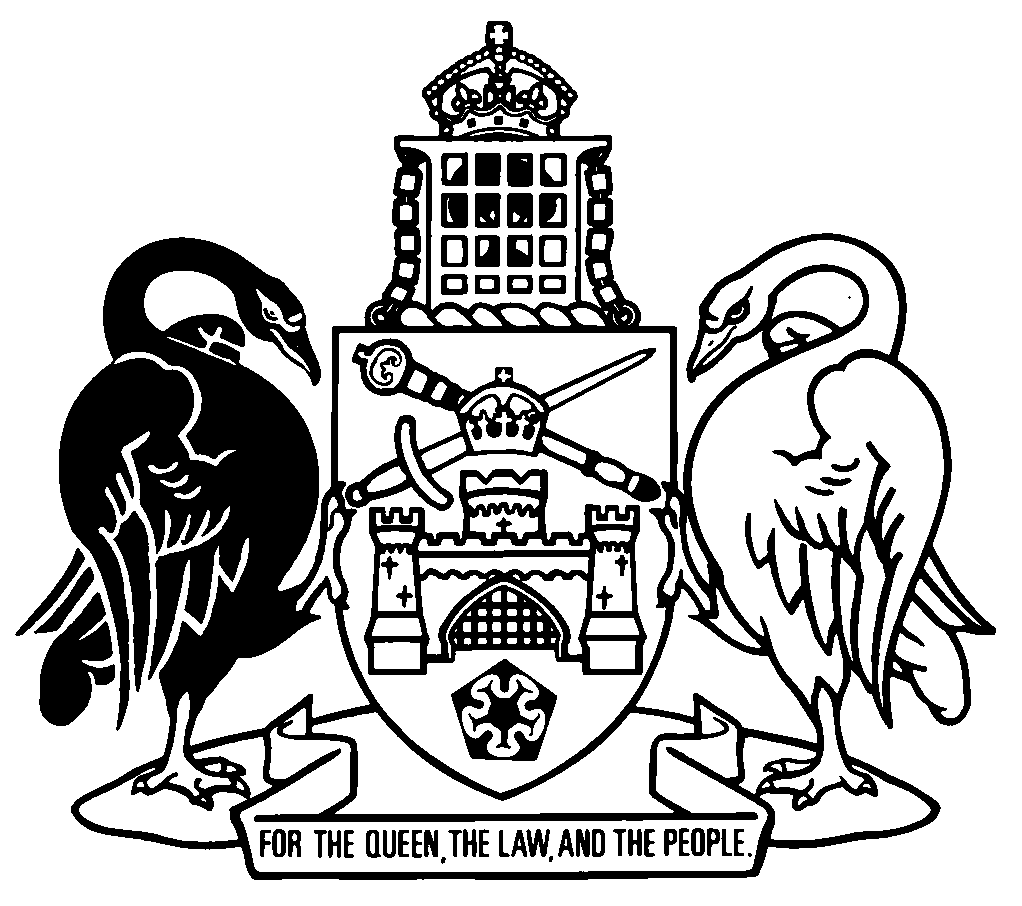 Australian Capital TerritoryFinancial Management Regulation 2005    SL2005-42made under theFinancial Management Act 1996Republication No 6Effective:  30 June 2017 – 2 April 2020Republication date: 30 June 2017Last amendment made by A2017-12About this republicationThe republished lawThis is a republication of the Financial Management Regulation 2005, made under the Financial Management Act 1996 (including any amendment made under the Legislation Act 2001, part 11.3 (Editorial changes)) as in force on 30 June 2017.  It also includes any commencement, amendment, repeal or expiry affecting this republished law to 30 June 2017.  The legislation history and amendment history of the republished law are set out in endnotes 3 and 4. Kinds of republicationsThe Parliamentary Counsel’s Office prepares 2 kinds of republications of ACT laws (see the ACT legislation register at www.legislation.act.gov.au):authorised republications to which the Legislation Act 2001 appliesunauthorised republications.The status of this republication appears on the bottom of each page.Editorial changesThe Legislation Act 2001, part 11.3 authorises the Parliamentary Counsel to make editorial amendments and other changes of a formal nature when preparing a law for republication.  Editorial changes do not change the effect of the law, but have effect as if they had been made by an Act commencing on the republication date (see Legislation Act 2001, s 115 and s 117).  The changes are made if the Parliamentary Counsel considers they are desirable to bring the law into line, or more closely into line, with current legislative drafting practice.  This republication does not include amendments made under part 11.3 (see endnote 1).Uncommenced provisions and amendmentsIf a provision of the republished law has not commenced, the symbol  U  appears immediately before the provision heading.  Any uncommenced amendments that affect this republished law are accessible on the ACT legislation register (www.legislation.act.gov.au). For more information, see the home page for this law on the register.ModificationsIf a provision of the republished law is affected by a current modification, the symbol  M  appears immediately before the provision heading.  The text of the modifying provision appears in the endnotes.  For the legal status of modifications, see the Legislation Act 2001, section 95.PenaltiesAt the republication date, the value of a penalty unit for an offence against this law is $150 for an individual and $750 for a corporation (see Legislation Act 2001, s 133).Australian Capital TerritoryFinancial Management Regulation 2005made under theFinancial Management Act 1996Contents	Page	1	Name of regulation	2	4	Territory authorities to which div 9.6 applies—Act, s 105	2	5	Territory authorities to which div 9.7 applies—Act, s 120	2Endnotes	3	1	About the endnotes	3	2	Abbreviation key	3	3	Legislation history	4	4	Amendment history	5	5	Earlier republications	6Australian Capital TerritoryFinancial Management Regulation 2005     made under theFinancial Management Act 19961	Name of regulationThis regulation is the Financial Management Regulation 2005.4	Territory authorities to which div 9.6 applies—Act, s 105Division 9.6 applies to the following territory authorities:	ACT Health Promotion Authority	ACTION Authority	Australian Capital Tourism Corporation	Emergency Services Authority	Exhibition Park Corporation	Land Development Agency	Stadiums Authority.5	Territory authorities to which div 9.7 applies—Act, s 120Division 9.7 applies to the following territory authorities:	ACT Health Promotion Authority	ACTION Authority	Australian Capital Tourism Corporation	Emergency Services Authority	Exhibition Park Corporation	Land Development Agency	Stadiums Authority.Endnotes1	About the endnotesAmending and modifying laws are annotated in the legislation history and the amendment history.  Current modifications are not included in the republished law but are set out in the endnotes.Not all editorial amendments made under the Legislation Act 2001, part 11.3 are annotated in the amendment history.  Full details of any amendments can be obtained from the Parliamentary Counsel’s Office.Uncommenced amending laws are not included in the republished law.  The details of these laws are underlined in the legislation history.  Uncommenced expiries are underlined in the legislation history and amendment history.If all the provisions of the law have been renumbered, a table of renumbered provisions gives details of previous and current numbering.  The endnotes also include a table of earlier republications.2	Abbreviation key3	Legislation historyFinancial Management Regulation 2005 SL2005-42notified LR 21 December 2005s 1, s 2 commenced 21 December 2005 (LA s 75 (1))remainder commenced 1 January 2006 (s 2)as amended byAdministrative (Miscellaneous Amendments) Act 2006 A2006-30 sch 1 pt 1.4notified LR 16 June 2006s 1, s 2 commenced 16 June 2006 (LA s 75 (1))amdt 1.58, amdt 1.59 commenced 19 June 2006 (s 2 (2))sch 1 pt 1.4 remainder commenced 1 July 2006 (s 2 (1))Exhibition Park Corporation Repeal Act 2014 A2014-54 sch 1 pt 1.2notified LR 3 December 2014s 1, s 2 commenced 3 December 2014 (LA s 75 (1))s 4, sch 1 pt 1.2 remainder commenced 4 December 2014 (s 2 (1))City Renewal Authority and Suburban Land Agency Act 2017
A2017-12 sch 1 pt 1.2notified LR 18 May 2017s 1, s 2 commenced 18 May 2017 (LA s 75 (1))sch 1 pt 1.2 commenced 30 June 2017 (s 2 and CN2017-3)4	Amendment historyCommencements 2	om LA s 89 (4)Modification of Act, pt 19—Act, s 155s 3	sub A2006-30 amdt 1.57	exp 27 October 2007 (s 3 (2))Territory authorities to which div 9.6 applies—Act, s 105s 4	sub A2006-30 amdt 1.58	am A2014-54 amdt 1.2; A2017-12 amdt 1.2Territory authorities to which div 9.7 applies—Act, s 120s 5	ins A2006-30 amdt 1.59	am A2014-54 amdt 1.3; A2017-12 amdt 1.2Modification of Act, pt 19 (Transitional—Financial Management Legislation Amendment Act 2005)sch 1 hdg	sub A2006-30 amdt 1.60sch 1	am A2006-30 amdt 1.61, amdt 1.62	exp 27 October 2007 (s 3 (2))5	Earlier republicationsSome earlier republications were not numbered. The number in column 1 refers to the publication order.  Since 12 September 2001 every authorised republication has been published in electronic pdf format on the ACT legislation register.  A selection of authorised republications have also been published in printed format. These republications are marked with an asterisk (*) in column 1.  Electronic and printed versions of an authorised republication are identical. ©  Australian Capital Territory 2017A = ActNI = Notifiable instrumentAF = Approved formo = orderam = amendedom = omitted/repealedamdt = amendmentord = ordinanceAR = Assembly resolutionorig = originalch = chapterpar = paragraph/subparagraphCN = Commencement noticepres = presentdef = definitionprev = previousDI = Disallowable instrument(prev...) = previouslydict = dictionarypt = partdisallowed = disallowed by the Legislative r = rule/subruleAssemblyreloc = relocateddiv = divisionrenum = renumberedexp = expires/expiredR[X] = Republication NoGaz = gazetteRI = reissuehdg = headings = section/subsectionIA = Interpretation Act 1967sch = scheduleins = inserted/addedsdiv = subdivisionLA = Legislation Act 2001SL = Subordinate lawLR = legislation registersub = substitutedLRA = Legislation (Republication) Act 1996underlining = whole or part not commencedmod = modified/modificationor to be expiredRepublication No and dateEffectiveLast amendment made byRepublication forR1
1 Jan 20061 Jan 2006–
18 June 2006not amendednew regulationR2
19 June 200619 June 2006–
30 June 2006A2006-30amendments by A2006-30R3
1 July 20061 July 2006–
27 Oct 2007A2006-30amendments by A2006-30R4
28 Oct 200728 Oct 2007-
3 Dec 2014A2006-30commenced expiryR5
4 Dec 20144 Dec 2014-
29 June 2017A2014-54amendments by A2014-54